УКРАЇНА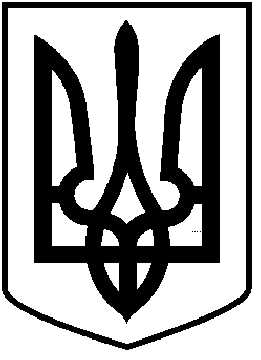 ЧОРТКІВСЬКА  МІСЬКА  РАДА    ДВАДЦЯТЬ ПЕРША СЕСІЯ СЬОМОГО СКЛИКАННЯ РІШЕННЯвід  06  квітня   2017 року                                                       №  589м. ЧортківПро внесення змін до рішення міськоїради від 20 січня 2015 року № 6 «Прозатвердження місцевих (регіональних) Програм на 2015 рік»          Керуючись пунктом 22 частини 1 статті 26 та частини 1 статті 59 Закону України «Про місцеве самоврядування в Україні», міська рада   ВИРІШИЛА: 1. Внести зміни до Міської Програми соціальної підтримки сімей, дітей та молоді на 2015-2017 роки, затвердженої рішенням сесії міської ради від 20 січня 2015 року  № 6 «Про затвердження місцевих (регіональних) Програм на 2015 рік» (додається).2.Копію рішення направити в фінансове управління , відділ бухгалтерського обліку та звітності, Центр соціальних служб для дітей, сім’ї та молоді міської ради.3. Контроль за виконанням рішення покласти на постійну комісію міської ради  з гуманітарних питань та соціального захисту громадян.    Міський  голова                                                          Володимир  ШМАТЬКО